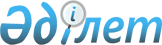 О внесении изменений в решение Баянаульского районного маслихата от 25 декабря 2018 года № 220/39 "О Баянаульском районном бюджете на 2019 - 2021 годы"Решение маслихата Баянаульского района Павлодарской области от 20 июня 2019 года № 253/45. Зарегистрировано Департаментом юстиции Павлодарской области 21 июня 2019 года № 6433
      В соответствии с пунктом 4 статьи 106 Бюджетного кодекса Республики Казахстан от 4 декабря 2008 года, подпунктом 1) пункта 1 статьи 6 Закона Республики Казахстан от 23 января 2001 года "О местном государственном управлении и самоуправлении в Республике Казахстан", Баянаульский районный маслихат РЕШИЛ:
      1. Внести в решение Баянаульского районного маслихата от 25 декабря 2018 года № 220/39 "О Баянаульском районном бюджете на 2019 - 2021 годы" (зарегистрированное в реестре государственной регистрации нормативных правовых актов за № 6203, опубликованное 10 января 2019 года в Эталонном контрольном банке нормативно-правовых актов Республики Казахстан в электронном виде) следующие изменения:
      в пункте 1:
      в подпункте 1):
      цифры "7587278" заменить цифрами "9158069";
      цифры "1252150" заменить цифрами "1229449";
      цифры "17841" заменить цифрами "23841";
      цифры "1320" заменить цифрами "3000";
      цифры "6315967" заменить цифрами "7901779";
      в подпункте 2) цифры "7587278" заменить цифрами "9193525";
      в подпункте 3):
      цифры "103334" заменить цифрами "103335";
      цифры "140137" заменить цифрами "140138";
      в подпункте 5) цифры "-103334" заменить цифрами "-138791";
      в подпункте 6) цифры "103334" заменить цифрами "138791";
      приложения 1, 5, 6 к указанному решению изложить в новой редакции согласно приложениям 1, 2, 3 к настоящему решению.
      2. Контроль за исполнением настоящего решения возложить на постоянную комиссию районного маслихата по вопросам социально-экономического развития, планирования бюджета и социальной политики.
      3. Настоящее решение вводится в действие с 1 января 2019 года. Баянаульский районный бюджет на 2019 год
(с изменениями) Перечень бюджетных программ сельских округов района на 2019 год
(с изменениями) Распределение трансфертов органам местного самоуправления
между сельскими округами на 2019 год
(с изменениями)
					© 2012. РГП на ПХВ «Институт законодательства и правовой информации Республики Казахстан» Министерства юстиции Республики Казахстан
				
      Председатель сессии

С. Ахметжанов

      Секретарь районного маслихата

Т. Қасен
Приложение 1
к решению Баянаульского
районного маслихата
от 20 июня 2019 года № 253/45Приложение 1
к решению Баянаульского
районного маслихата от 25
декабря 2018 года № 220/39
Категория
Категория
Категория
Категория
Сумма (тысяч тенге)
Класс
Класс
Класс
Сумма (тысяч тенге)
Подкласс
Подкласс
Сумма (тысяч тенге)
Наименование
Сумма (тысяч тенге)
1
2
3
4
5
1. Доходы
9158069
1
Налоговые поступления
1229449
01
Подоходный налог
481664
2
Индивидуальный подоходный налог
481664
03
Социальный налог
454000
1
Социальный налог
454000
04
Hалоги на собственность
241285
1
Hалоги на имущество
215379
3
Земельный налог
2377
4
Hалог на транспортные средства
16429
5
Единый земельный налог
7100
05
Внутренние налоги на товары, работы и услуги
48000
2
Акцизы
900
3
Поступления за использование природных и других ресурсов
39500
4
Сборы за ведение предпринимательской и профессиональной деятельности
7600
08
Обязательные платежи, взимаемые за совершение юридически значимых действий и (или) выдачу документов уполномоченными на то государственными органами или должностными лицами
4500
1
Государственная пошлина
4500
2
Неналоговые поступления
23841
01
Доходы от государственной собственности
9914
5
Доходы от аренды имущества, находящегося в государственной собственности
9863
7
Вознаграждения по кредитам, выданным из государственного бюджета
51
06
Прочие неналоговые поступления
13927
1
Прочие неналоговые поступления
13927
3
Поступления от продажи основного капитала
3000
03
Продажа земли и нематериальных активов 
3000
1
Продажа земли
1300
2
Продажа нематериальных активов
1700
4
Поступления трансфертов
7901779
02
Трансферты из вышестоящих органов государственного управления
7901779
2
Трансферты из областного бюджета
7901779
Функциональная группа
Функциональная группа
Функциональная группа
Функциональная группа
Функциональная группа
Сумма (тысяч тенге)
Функциональная подгруппа
Функциональная подгруппа
Функциональная подгруппа
Функциональная подгруппа
Сумма (тысяч тенге)
Администратор бюджетных программ
Администратор бюджетных программ
Администратор бюджетных программ
Сумма (тысяч тенге)
Программа
Программа
Сумма (тысяч тенге)
Наименование
Сумма (тысяч тенге)
1
2
3
4
5
6
2. Затраты
9193525
01
Государственные услуги общего характера
694738
1
Представительные, исполнительные и другие органы, выполняющие общие функции государственного управления
355003
112
Аппарат маслихата района (города областного значения)
18575
001
Услуги по обеспечению деятельности маслихата района (города областного значения)
18575
122
Аппарат акима района (города областного значения)
120319
001
Услуги по обеспечению деятельности акима района (города областного значения)
107282
113
Целевые текущие трансферты из местных бюджетов
13037
123
Аппарат акима района в городе, города районного значения, поселка, села, сельского округа
216109
001
Услуги по обеспечению деятельности акима района в городе, города районного значения, поселка, села, сельского округа
216109
2
Финансовая деятельность
273240
452
Отдел финансов района (города областного значения)
273240
001
Услуги по реализации государственной политики в области исполнения бюджета и управления коммунальной собственностью района (города областного значения)
28294
003
Проведение оценки имущества в целях налогообложения
1008
010
Приватизация, управление коммунальным имуществом, постприватизационная деятельность и регулирование споров, связанных с этим
3938
028
Приобретение имущества в коммунальную собственность
240000
5
Планирование и статистическая деятельность
21057
453
Отдел экономики и бюджетного планирования района (города областного значения)
21057
001
Услуги по реализации государственной политики в области формирования и развития экономической политики, системы государственного планирования
21057
9
Прочие государственные услуги общего характера
45438
454
Отдел предпринимательства и сельского хозяйства района (города областного значения)
22836
001
Услуги по реализации государственной политики на местном уровне в области развития предпринимательства и сельского хозяйства
21982
007
Капитальные расходы государственного органа
854
492
Отдел жилищно-коммунального хозяйства, пассажирского транспорта, автомобильных дорог и жилищной инспекции района (города областного значения)
22602
001
Услуги по реализации государственной политики на местном уровне в области жилищно-коммунального хозяйства, пассажирского транспорта, автомобильных дорог и жилищной инспекции
13802
113
Целевые текущие трансферты из местных бюджетов
8800
02
Оборона
26646
1
Военные нужды
14047
122
Аппарат акима района (города областного значения)
14047
005
Мероприятия в рамках исполнения всеобщей воинской обязанности
14047
2
Организация работы по чрезвычайным ситуациям
12599
122
Аппарат акима района (города областного значения)
12599
006
Предупреждение и ликвидация чрезвычайных ситуаций масштаба района (города областного значения)
1500
007
Мероприятия по профилактике и тушению степных пожаров районного (городского) масштаба, а также пожаров в населенных пунктах, в которых не созданы органы государственной противопожарной службы
11099
04
Образование
3514671
1
Дошкольное воспитание и обучение
158702
464
Отдел образования района (города областного значения)
158702
040
Реализация государственного образовательного заказа в дошкольных организациях образования
158702
2
Начальное, основное среднее и общее среднее образование
3232609
123
Аппарат акима района в городе, города районного значения, поселка, села, сельского округа
11030
005
Организация бесплатного подвоза учащихся до школы и обратно в сельской местности
11030
464
Отдел образования района (города областного значения)
3094749
003
Общеобразовательное обучение
2979176
006
Дополнительное образование для детей
115573
804
Отдел физической культуры, спорта и туризма района (города областного значения)
126830
017
Дополнительное образование для детей и юношества по спорту
126830
9
Прочие услуги в области образования
123360
464
Отдел образования района (города областного значения)
123360
001
Услуги по реализации государственной политики на местном уровне в области образования
28822
005
Приобретение и доставка учебников, учебно-методических комплексов для государственных учреждений образования района (города областного значения)
18524
007
Проведение школьных олимпиад, внешкольных мероприятий и конкурсов районного (городского) масштаба
4680
015
Ежемесячные выплаты денежных средств опекунам (попечителям) на содержание ребенка-сироты (детей-сирот), и ребенка (детей), оставшегося без попечения родителей
11281
022
Выплата единовременных денежных средств казахстанским гражданам, усыновившим (удочерившим) ребенка (детей)-сироту и ребенка (детей), оставшегося без попечения родителей
544
067
Капитальные расходы подведомственных государственных учреждений и организаций
30376
113
Целевые текущие трансферты из местных бюджетов
29133
06
Социальная помощь и социальное обеспечение
465913
1
Социальное обеспечение
171728
451
Отдел занятости и социальных программ района (города областного значения)
170027
005
Государственная адресная социальная помощь
170027
464
Отдел образования района (города областного значения)
1701
030
Содержание ребенка (детей), переданного патронатным воспитателям
1701
2
Социальная помощь
262019
123
Аппарат акима района в городе, города районного значения, поселка, села, сельского округа
5097
003
Оказание социальной помощи нуждающимся гражданам на дому
5097
451
Отдел занятости и социальных программ района (города областного значения)
256922
002
Программа занятости
122250
004
Оказание социальной помощи на приобретение топлива специалистам здравоохранения, образования, социального обеспечения, культуры, спорта и ветеринарии в сельской местности в соответствии с законодательством Республики Казахстан
8000
006
Оказание жилищной помощи
2500
007
Социальная помощь отдельным категориям нуждающихся граждан по решениям местных представительных органов
54567
010
Материальное обеспечение детей-инвалидов, воспитывающихся и обучающихся на дому
1285
017
Обеспечение нуждающихся инвалидов обязательными гигиеническими средствами и предоставление услуг специалистами жестового языка, индивидуальными помощниками в соответствии с индивидуальной программой реабилитации инвалида
26505
023
Обеспечение деятельности центров занятости населения
41815
9
Прочие услуги в области социальной помощи и социального обеспечения
32166
451
Отдел занятости и социальных программ района (города областного значения)
32166
001
Услуги по реализации государственной политики на местном уровне в области обеспечения занятости и реализации социальных программ для населения
24803
011
Оплата услуг по зачислению, выплате и доставке пособий и других социальных выплат
1186
028
Услуги лицам из групп риска попавшим в сложную ситуацию вследствие насилия или угрозы насилия
6177
07
Жилищно-коммунальное хозяйство
1393203
2
Коммунальное хозяйство
1392297
472
Отдел строительства, архитектуры и градостроительства района (города областного значения)
1342297
058
Развитие системы водоснабжения и водоотведения в сельских населенных пунктах
1342297
492
Отдел жилищно-коммунального хозяйства, пассажирского транспорта, автомобильных дорог и жилищной инспекции района (города областного значения)
50000
012
Функционирование системы водоснабжения и водоотведения
10000
026
Организация эксплуатации тепловых сетей, находящихся в коммунальной собственности районов (городов областного значения)
40000
3
Благоустройство населенных пунктов
906
123
Аппарат акима района в городе, города районного значения, поселка, села, сельского округа
906
008
Освещение улиц населенных пунктов
906
08
Культура , спорт, туризм, информационное пространство
367388
1
Деятельность в области культуры
180536
455
Отдел культуры и развития языков района (города областного значения)
180536
003
Поддержка культурно-досуговой работы
180536
2
Спорт
3866
804
Отдел физической культуры, спорта и туризма района (города областного значения)
3866
006
Проведение спортивных соревнований на районном (города областного значения) уровне
2679
007
Подготовка и участие членов сборных команд района (города областного значения) по различным видам спорта на областных спортивных соревнованиях
1187
3
Информационное пространство
123970
455
Отдел культуры и развития языков района (города областного значения)
111130
006
Функционирование районных (городских) библиотек
110223
007
Развитие государственного языка и других языков народа Казахстана
907
456
Отдел внутренней политики района (города областного значения)
12840
002
Услуги по проведению государственной информационной политики
12840
9
Прочие услуги по организации культуры, спорта, туризма и информационного пространства
59016
455
Отдел культуры и развития языков района (города областного значения)
30898
001
Услуги по реализации государственной политики на местном уровне в области развития языков и культуры
11935
032
Капитальные расходы подведомственных государственных учреждений и организаций
18963
456
Отдел внутренней политики района (города областного значения)
17815
001
Услуги по реализации государственной политики на местном уровне в области информации, укрепления государственности и формирования социального оптимизма граждан
10018
003
Реализация мероприятий в сфере молодежной политики
7797
804
Отдел физической культуры, спорта и туризма района (города областного значения)
10303
001
Услуги по реализации государственной политики на местном уровне в сфере физической культуры, спорта и туризма
10303
10
Сельское, водное, лесное, рыбное хозяйство, особо охраняемые природные территории, охрана окружающей среды и животного мира, земельные отношения
178086
1
Сельское хозяйство
145108
473
Отдел ветеринарии района (города областного значения)
145108
001
Услуги по реализации государственной политики на местном уровне в сфере ветеринарии
19227
007
Организация отлова и уничтожения бродячих собак и кошек
2385
011
Проведение противоэпизоотических мероприятий
115038
047
Возмещение владельцам стоимости обезвреженных (обеззараженных) и переработанных без изъятия животных, продукции и сырья животного происхождения, представляющих опасность для здоровья
животных и человека
8458
6
Земельные отношения
12480
463
Отдел земельных отношений района (города областного значения)
12480
001
Услуги по реализации государственной политики в области регулирования земельных отношений на территории района (города областного значения)
12480
9
Прочие услуги в области сельского, водного, лесного, рыбного хозяйства, охраны окружающей среды и земельных отношений
20498
453
Отдел экономики и бюджетного планирования района (города областного значения)
20498
099
Реализация мер по оказанию социальной поддержки специалистов
20498
11
Промышленность, архитектурная, градостроительная и строительная деятельность
12910
2
Архитектурная, градостроительная и строительная деятельность
12910
472
Отдел строительства, архитектуры и градостроительства района (города областного значения)
12910
001
Услуги по реализации государственной политики в области строительства, архитектуры и градостроительства на местном уровне
12600
015
Капитальные расходы государственного органа
310
12
Транспорт и коммуникации
556098
1
Автомобильный транспорт
556098
492
Отдел жилищно-коммунального хозяйства, пассажирского транспорта, автомобильных дорог и жилищной инспекции района (города областного значения)
556098
023
Обеспечение функционирования автомобильных дорог
40000
025
Реализация приоритетных проектов транспортной инфраструктуры
516098
13
Прочие
1428692
3
Поддержка предпринимательской деятельности и защита конкуренции
268
454
Отдел предпринимательства и сельского хозяйства района (города областного значения)
268
006
Поддержка предпринимательской деятельности
268
9
Прочие
1428424
452
Отдел финансов района (города областного значения)
90371
012
Резерв местного исполнительного органа района (города областного значения)
19463
026
Целевые текущие трансферты районным (городов областного значения) бюджетам на повышение заработной платы отдельных категорий гражданских служащих, работников организаций, содержащихся за счет средств государственного бюджета, работников казенных предприятий
67285
066
Целевые текущие трансферты бюджетам города районного значения, села, поселка, сельского округа на повышение заработной платы отдельных категорий административных государственных служащих
3623
472
Отдел строительства, архитектуры и градостроительства района (города областного значения)
834108
077
Развитие инженерной инфраструктуры в рамках Программы развития регионов до 2020 года
834108
492
Отдел жилищно-коммунального хозяйства, пассажирского транспорта, автомобильных дорог и жилищной инспекции района (города областного значения)
503945
076
Целевые текущие трансферты бюджетам города районного значения, села, поселка, сельского округа на реализацию мероприятий по социальной и инженерной инфраструктуре в сельских населенных пунктах в рамках проекта "Ауыл-Ел бесігі"
503945
14
Обслуживание долга
51
1
Обслуживание долга
51
452
Отдел финансов района (города областного значения)
51
013
Обслуживание долга местных исполнительных органов по выплате вознаграждений и иных платежей по займам из областного бюджета
51
15
Трансферты
555129
1
Трансферты
555129
452
Отдел финансов района (города областного значения)
555129
006
Возврат неиспользованных (недоиспользованных) целевых трансфертов
261
024
Целевые текущие трансферты из нижестоящего бюджета на компенсацию потерь вышестоящего бюджета в связи с изменением законодательства
185868
038
Субвенции
350068
049
Возврат трансфертов общего характера в случаях, предусмотренных бюджетным законодательством
443
051
Трансферты органам местного самоуправления
18489
3. Чистое бюджетное кредитование
103335
Бюджетные кредиты
140138
10
Сельское, водное, лесное, рыбное хозяйство, особо охраняемые природные территории, охрана окружающей среды и животного мира, земельные отношения
140138
9
Прочие услуги в области сельского, водного, лесного, рыбного хозяйства, охраны окружающей среды и земельных отношений
140138
453
Отдел экономики и бюджетного планирования района (города областного значения)
140138
006
Бюджетные кредиты для реализации мер социальной поддержки специалистов
140138
5
Погашение бюджетных кредитов
36803
01
Погашение бюджетных кредитов
36803
1
Погашение бюджетных кредитов, выданных из государственного бюджета
36803
4. Сальдо по операциям с финансовыми активами
0
5. Дефицит (профицит) бюджета
-138791
6. Финансирование дефицита (использование профицита) бюджета
138791Приложение 2
к решению Баянаульского
районного маслихата
от 20 июня 2019 года № 253/45Приложение 5
к решению Баянаульского
районного маслихата от 25
декабря 2018 года № 220/39
Администратор бюджетных программ
Администратор бюджетных программ
Администратор бюджетных программ
Программа
Программа
Наименование
123
Аппарат акима района в городе, города районного значения, поселка, села, сельского округа
Аксанский сельский округ
001
Услуги по обеспечению деятельности акима района в городе, города районного значения, поселка, села, сельского округа
003
Оказание социальной помощи нуждающимся гражданам на дому
005
Организация бесплатного подвоза учащихся до школы и обратно в сельской местности
Бирликский сельский округ
001
Услуги по обеспечению деятельности акима района в городе, города районного значения, поселка, села, сельского округа
003
Оказание социальной помощи нуждающимся гражданам на дому
Жанажолский сельский округ
001
Услуги по обеспечению деятельности акима района в городе, города районного значения, поселка, села, сельского округа
003
Оказание социальной помощи нуждающимся гражданам на дому
005
Организация бесплатного подвоза учащихся до школы и обратно в сельской местности
Жанатлекский сельский округ
001
Услуги по обеспечению деятельности акима района в городе, города районного значения, поселка, села, сельского округа
003
Оказание социальной помощи нуждающимся гражданам на дому
Каратомарский сельский округ
001
Услуги по обеспечению деятельности акима района в городе, города районного значения, поселка, села, сельского округа
003
Оказание социальной помощи нуждающимся гражданам на дому
Кундыкольский сельский округ
001
Услуги по обеспечению деятельности акима района в городе, города районного значения, поселка, села, сельского округа
003
Оказание социальной помощи нуждающимся гражданам на дому
Куркелинский сельский округ
001
Услуги по обеспечению деятельности акима района в городе, города районного значения, поселка, села, сельского округа
003
Оказание социальной помощи нуждающимся гражданам на дому
005
Организация бесплатного подвоза учащихся до школы и обратно в сельской местности
Кызылтауский сельский округ
001
Услуги по обеспечению деятельности акима района в городе, города районного значения, поселка, села, сельского округа
003
Оказание социальной помощи нуждающимся гражданам на дому
Сатпаевский сельский округ
001
Услуги по обеспечению деятельности акима района в городе, города районного значения, поселка, села, сельского округа
003
Оказание социальной помощи нуждающимся гражданам на дому
Торайгырский сельский округ
001
Услуги по обеспечению деятельности акима района в городе, города районного значения, поселка, села, сельского округа
003
Оказание социальной помощи нуждающимся гражданам на дому
005
Организация бесплатного подвоза учащихся до школы и обратно в сельской местности
Узынбулакский сельский округ
001
Услуги по обеспечению деятельности акима района в городе, города районного значения, поселка, села, сельского округа
003
Оказание социальной помощи нуждающимся гражданам на домуПриложение 3
к решению Баянаульского
районного маслихата
от 20 июня 2019 года № 253/45Приложение 6
к решению Баянаульского
районного маслихата от 25
декабря 2018 года № 220/39
№ п/п
Наименование
Сумма (тысяч тенге)
1
Аксанский сельский округ
1350
2
Бирликский сельский округ
2800
3
Жанажолский сельский округ
620
4
Жанатлекский сельский округ
1650
5
Каратомарский сельский округ
866
6
Кундыкольский сельский округ
1600
7
Куркелинский сельский округ
1451
8
Кызылтауский сельский округ
2250
9
Сатпаевский сельский округ
1450
10
Торайгырский сельский округ
1600
11
Узынбулакский сельский округ
2500
12
Шоптыкольский сельский округ
352
Всего:
18489